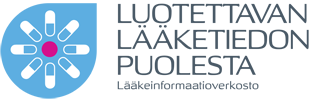 Lääkehoidon päivän suunnitteluryhmän kokous 4 / 21 Aika: 15.12.21 klo 9.30–11.00Paikka: Microsoft Teams -kokousKutsutut: Lääkehoidon päivän suunnitteluryhmän jäsenet: Elina Ottela, Hanna Kauppinen, Päivi Kiviranta, Julia Lumijärvi, Kari Heinonen, Katri Makkonen, Satu Mustonen, Agnese Rönngård-Jalkanen, Teemu Ali-Kovero, Katja Knuuti, Johanna Ojala, Johanna Jauhiainen, Sarita Maja-Hellman, Petra Tirkkonen, Mervi Flinkman, Taru Vanhala, Niina, Nyberg, Laura Tuominen - Lozic, Saila SchönbergOsallistujat: Elina Ottela, Hanna Kauppinen, Mervi Flinkman, Kari Hienonen, Katja Knuuti, Johanna Jauhiainen, Laura Tuominen-Lozic, Hanna Lindstedt, Niina Nyberg, Tarja Pajunen, Sarita Maja-Hellman, Teemu Ali-Kovero, Taru Vanhala, Agnese Rönngård-JalkanenESITYSLISTAKokouksen avaus Esityslistan hyväksyminenSuunnitteluryhmän sihteerin valintaAgnese Rönngård-Jalkanen valittiin sihteeriksi kokoukseen.Tunne lääkkeesi Facebook – sivusto ja Lääkehoidon päivän materiaalitElina Ottela esitteli kokouksessa Lääkeinformaatioverkoston tuottaman ”Ohjeita turvalliseen lääkehoitoon”, joka koostuu kolmesta tiivistelmästä (liite 1). Ohjeet on tarkoitus julkaista eri kielillä Lääkehoidon päivänä. Tarja Pajunen kertoi, että ohjeistukset julkaistaan ainakin kurdin, somalin, arabian, darin, venäjän, viron, ranskan, ruotsin ja englannin kielellä.Elina Ottela muistutteli aikaisempien vuosien Lääkehoidon päivän materiaaleista. Seuraavaan kokoukseen tehdään kooste kaikista materiaaleista, joita on tehty vuosien varrella. Lääkehoidon päivän webinaariWebinaarin ohjelmasta käytiin vielä keskustelua. Tarkennettu webinaariohjelma liitteenä.Linkki https://superliitto.videosync.fi/laakehoidon-paiva Elina Ottela esitteli SuPerin visuaalisen suunnittelija Tanja Pitkäsen suunnitteleman Lääkehoidon päivä 2022-kuvakkeen. Kuvake hyväksyttiin käyttöön Lääkehoidon päivän mainoksena ja ilmoittautumislinkkinä.Fimea jakaa linkkiä Lääkehoidon päivän webinaarista sivustoillaan tammikuusta lähtien. Fimean verkkosivustolta on suora linkki Innokylään, josta näkee kaikki Lääkehoidon päivän materiaalit: https://innokyla.fi/fi/toimintamalli/laakehoidon-paivaKannustettiin jakamaan linkkiä omissa organisaatioissa Lääkehoidon päivästä, jotta tietoa leviäisi valtakunnallisesti.Lääkehoidon päivän paikalliset tapahtumatElina Ottela esitteli viime vuoden Lääkehoidon päivän viestinnän toteutuksen.Hanna Kauppinen kertoi, että paikallisia tapahtumia voi lisätä Lääkehoidon päivän viestintäsuunnitelma-tiedostoon, jotta Lääkehoidon päivän vaikuttavuutta voidaan arvioida (paikallisten tapahtumien määrä):https://docs.google.com/spreadsheets/d/1MWWQM1UyWlMFbsnH3JAKB9zjg1Y8gRA1BFJNRUxBQkM/edit#gid=0Lääkehoidon päivän viestintäHanna Kauppinen muistutti, että viikolle 5 tarvitaan vielä vastuuhenkilö/-organisaatio päivittämään Tunne lääkkeesi -Facebook-verkkosivustoa https://docs.google.com/spreadsheets/d/1MWWQM1UyWlMFbsnH3JAKB9zjg1Y8gRA1BFJNRUxBQkM/edit#gid=0Muut asiatLääkehoidon päivästä on tulossa blogikirjoitus Kanta-palveluihin ja Kanta-palveluista pyydettiin pienimuotoista haastattelua Lääkehoidon päivästä suunnitteluryhmän edustajilta.  Lääkehoidon päivän jälkeen tullaan järjestämään palautetilaisuus ja luultavasti tehdään yhteenveto Lääkehoidon päivän tapahtumista. Laura Tuominen-Lozic ja Hanna Kauppinen selvittävät Lääkeinformaatioverkostolta, että järjestääkö Fimea Lääkehoidon päivän palautetilaisuuden ensi keväänä 2022. Seuraavat kokouksetvko 3, torstai 20.1.22, klo 9–11vko 7, tiistai 15.2.22, klo 9–11vko 9, torstai 3.3.22, klo 9–11 (tarvittaessa)Kokouksen päätöspuheenjohtaja päätti kokouksen klo 10.50